Lab 5: Bioinformatics IIIQUICK SHEET: Build an Arthropod Phylogenetic TreeMATERIALSArthropod sequence(s):Use your FASTA sequence(s) from Module I. If you do not have your own sequences, download one or more Unknown Arthropod Sequence(s):https://www.vanderbilt.edu/wolbachiaproject/lab-5-dna-sequences/#moduleiiiFASTA Reference Sequences for Arthropod Phylogenetics:https://www.vanderbilt.edu/wolbachiaproject/lab-5-dna-sequences/#moduleiiiComputer with Internet AccessBackground InformationUse NCBI BLASTN to determine the putative identity of your Arthropods. Complete the table below.Review the Appendix: Reference Arthropod Sequences. Based on the above taxonomic classification, which organisms are most closely related to your Arthropods? Check the box(es).Create the Arthropod FASTA fileReference arthropod sequences are provided using either Scientific Name or Common Name. Download the preferred FASTA file and save to your Desktop.Common Name (recommended): https://tinyurl.com/u2e4w95cScientific Name: https://tinyurl.com/2xzudwtvOpen the FASTA file using TextEdit (Mac), Notepad (Windows), Text (Chromebook), or similar.Review the FASTA file format. Each individual sequence must have a top line that begins with ‘>’ and includes a sequence name and/or short description. The actual DNA sequence comprises the rest of the file.Manually add your sequence(s) to the end of the file. First line: >Sequence ID or >Arthropod nameSecond line: copy/paste your DNA sequenceSave the FASTA file. Make sure the extension is ‘.fasta’ (similar to .doc for a Word document)Generate the Arthropod Phylogenic Tree Open https://ngphylogeny.fr/Use the “One Click Workflow”Upload your FASTA fileUse default parameters and click “Submit”Optional: Enter email address at the top of the page to receive results by emailClick the green “Viewer” button next to #12 Output TreeIdentify Tardigrade (Hypsibius pallidoides) as the root by clicking on the name and selecting “Reroot on the node”Optional: Format your treeTo highlight your sequence, click the taxon label and select “All incident branches”To highlight an entire clade, click the node (dot) and select “All descendant branches”To rotate at the node, click the node (dot) and select “Swap subtree”To align labels, click Tree settings >> “align text”Download the phylogenetic tree or take a screenshot. Advanced Option: Enhance the Phylogenetic Tree 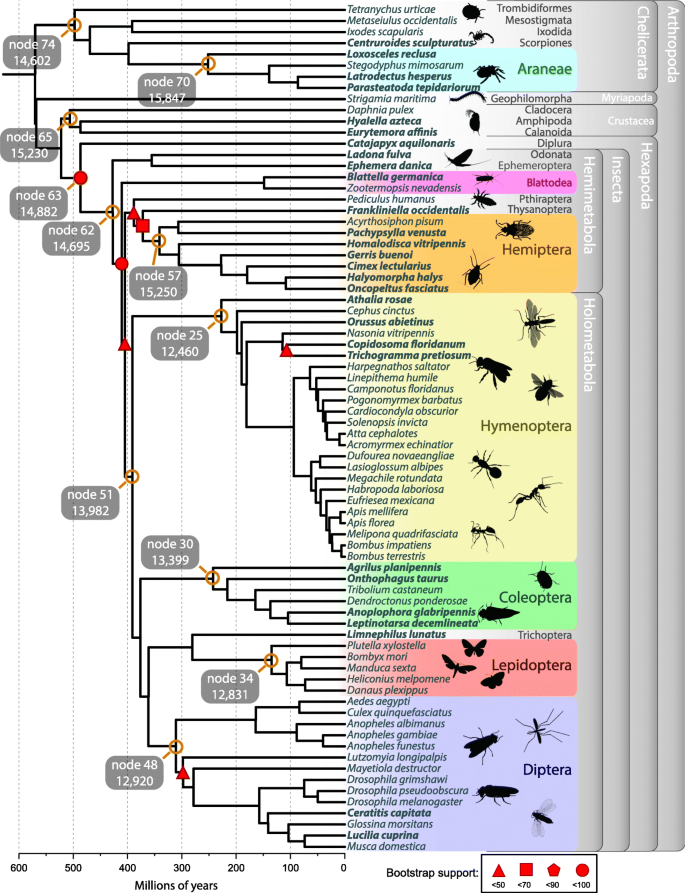 When publishing phylogenetic trees, it is helpful to add biological relevance to each clade. For example, see Figure 2 (right) from the following article:Thomas, G.W.C., Dohmen, E., Hughes, D.S.T. et al. Gene content evolution in the arthropods. Genome Biol 21, 15 (2020). https://doi.org/10.1186/s13059-019-1925-7The authors highlight major clades by Order, add icons to represent major taxa, and list higher taxonomic information to the right of the tree. This adds meaningful data to the tree and allows readers to correlate each clade with taxonomic classification.How would you illustrate your tree? You may print out a copy and manually label or shade clades; or import your tree into an editing program (i.e., PowerPoint, Slides, Photoshop, etc.) and add color, shading, and labels.Appendix: Reference Arthropod SequencesSampleID #Top BLASTN Hit (Scientific Name)NCBI Accession NumberCommon Name(s)SubphylumClassOrderTaxonomic relativesScientific NameNCBI Accession NumberCommon Name(s)SubphylumClassOrderAedes aegyptiKC970269Yellow fever mosquitoHexapodaInsectaDipteraAnopheles gambiaeMG930868African malaria mosquitoHexapodaInsectaDipteraApis melliferaMW428261Honey beeHexapodaInsectaHymenopteraArmadillidium vulgareMF752177Roly polyCrustaceaMalacostracaIsopodaBlattella germanicaKC407709German cockroachHexapodaInsectaBlattodeaBombus impatiensGU806825BumblebeeHexapodaInsectaHymenopteraBombyx moriAB649194Domestic silkwormHexapodaInsectaLepidopteraCamponotus sericeusKY000669Carpenter antHexapodaInsectaHymenopteraCimex lectulariusMF680527Bed bugHexapodaInsectaHemipteraCulex quinquefasciatusMH423504Southern house mosquitoHexapodaInsectaDipteraDaphnia pulexLC215468Water fleaCrustaceaBranchiopodaDiplostracaDendroctonus ponderosaeJF888167Mountain pine beetleHexapodaInsectaColeopteraDrosophila melanogasterMG605130Fruit flyHexapodaInsectaDipteraHalyomorpha halysKP898259Stink bugHexapodaInsectaHemipteraIxodes scapularisMN357814Deer tickChelicerataArachnidaIxodidaLatrodectus hesperusMK420122Black widow spiderChelicerataArachnidaAraneaeManduca sextaJN678236Tobacco hornwormHexapodaInsectaLepidopteraMusca domesticaKX230684HouseflyHexapodaInsectaDipteraParasteatoda tepidariorumKY269043Common house spiderChelicerataArachnidaAraneaeSolenopsis invictaKP730067Red imported fire antHexapodaInsectaHymenopteraStrigamia maritimaAY288753Coastal centipedeMyriapodaChilopodaGeophilomorphaTribolium castaneumJQ350711Red flour beetleHexapodaInsectaColeopteraZootermopsis nevadensisEU253855Nevada termiteHexapodaInsectaBlattodea